Düzce Meslek Yüksekokulu – Endüstri KoordinatörlüğüUzunmustafa Mahallesi 81010 – DÜZCETel.: (0380) 524 01 00 – Fax : (0380) 524 00 97                                                                                            T.C.DÜZCE ÜNİVERSİTESİDÜZCE MESLEK YÜKSEKOKULU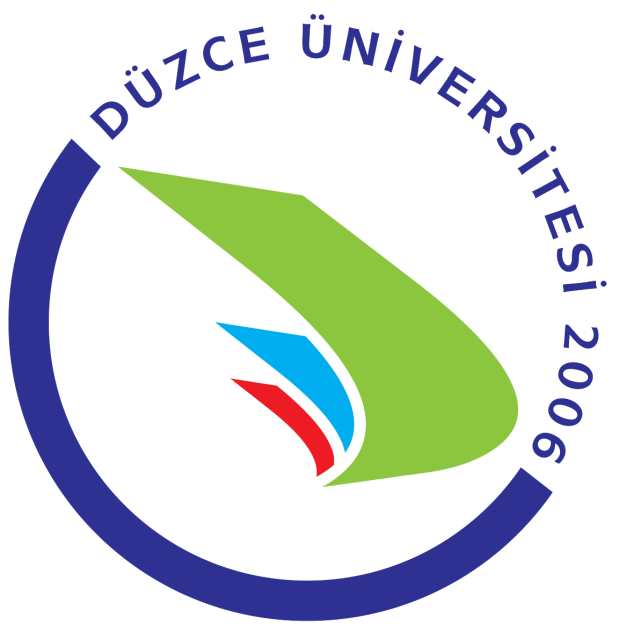         ÖĞRENCİNİN         Adı Soyadı      :        Programı        :        Okul No.         :ENDÜSTRİYE DAYALIEĞİTİM DOSYASIStaj yapacak olan her öğrenci “Düzce Üniversitesi Eğitim-Öğretim Staj Yönergesi” ni okumuş ve kabul etmiş sayılır.EDE/STAJ İŞLEM BASAMAKLARI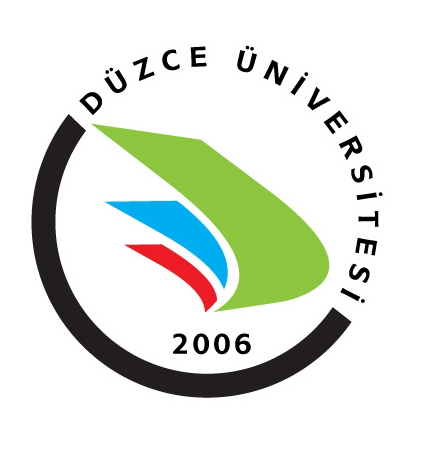 T.C.DÜZCE ÜNİVERSİTESİDüzce Meslek Yüksekokulu MüdürlüğüSAYI    : B.30.2.DZC.0.M2.00.00/400- -                                                  Düzce,……………….…KONU : Öğrencimizin EDE/Staj ’a               Gönderilmesi Hk.SAYIN YETKİLİ	Kontenjan vererek Yüksekokulumuza bildirdiğiniz öğrencimiz/öğrencilerimiz, işyerinizde mezuniyetleri için zorunlu olan Endüstriye Dayalı Eğitim (Staj) yapmak üzere, EDE dosyası ve diğer belgeler ile birlikte gönderilmektedir.	EDE (Endüstriye Dayalı Eğitim)	……..………….….…’de başlayıp ………....……..… tarihinde (6 Hafta – 30 İş Günü) sona erecektir.	Öğrencimizin EDE’ye başlamasının ilk haftasında, ilişikteki (EK-10) belgesi doldurulup öğrencimiz tarafından Yüksekokulumuza posta yoluyla geri gönderilecektir.	EDE sonunda öğrencilerimizin hazırlayacağı rapor dosyanın tarafınızdan incelenip onaylanması ve İşveren Raporunun (EK-4), ve İşyerinde Devam Durumunu Gösterir Çizelge (EK-5) gizli kaydıyla kapalı bir zarf içinde ÖĞRENCİ İLE BİRLİKTE gönderilmesi gerekmektedir.	(EK-7) belgesi denetim elemanı gelirse kullanılacaktır. Aksi halde kullanılmayıp boş bırakılacaktır!	Gösterdiğiniz ilgi ve öğrencimizin yetişmesi için harcadığınız çabaya şimdiden teşekkür ederiz.									                                 Saygılarımla,                                                       T.C.                                   DÜZCE ÜNİVERSİTESİ                      Düzce Meslek Yüksekokulu Müdürlüğü          ENDÜSTRİYE DAYALI EĞİTİM RAPOR DOSYASIT.C.DÜZCE ÜNİVERSİTESİDüzce Meslek Yüksekokulu MüdürlüğüENDÜSTRİYE DAYALI EĞİTİM RAPOR DOSYASI             YIL:…………............  BAŞARI İÇİN        ASGARİ NOT: 65T.C.DÜZCE ÜNİVERSİTESİDüzce Meslek Yüksekokulu MüdürlüğüENDÜSTRİYE DAYALI EĞİTİM İÇİN İŞYERİNDEÇALIŞACAK ÖĞRENCİNİN ÖZGEÇMİŞİ  ADI, SOYADI                    :  Kayıtlı Olduğu Teknikerlik  Program Alanı                    :  Sınıfı, No.                           :  EN SON BİTİRDİĞİ OKULUN  Adı         :  Bölümü :SAHİP OLDUĞU ATELYE ve ENDÜSTRİ DENEYİMİ: (Ana Çizgiler Halinde)   Öğrencinin İmzası                                                                                              Program Koordinatörü İmzasıTarih: ….../ ….../ 20….T.C.DÜZCE ÜNİVERSİTESİDüzce Meslek Yüksekokulu MüdürlüğüRAPOR DOSYASI HAZIRLANIRKEN İZLENECEK SIRA      A-Raporu yazarken uygulanacak standartlar:Rapor A4 formundaki kağıtlara yazılacaktır.Bu sayfadaki sayfa sayısı yetersiz kaldığında, aynı formatta çoğaltılmış sayfalar dosyaya ilave edilip kullanılacaktır.Yazılar el ile yazıldığında “TSE Teknik Resim Norm Yazı” kurallarına göre yazılacaktır.Yazılar bilgisayarda yazıldığında ise, aynı sayfa anteti kullanılacaktır.Şekiller TSE Teknik Resim Çizim kurallarına uygun olarak el ile çizilebilir.Bilgisayar ortamındaki şekiller, resimler vb. çalışmalar aynı sayfa içerisindeki yazılarla bütünlük sağlayacak şekilde sayfaya monte edilecektir.Başlıklar sayfa ortalarına gelecek şekilde büyük harflerle, alt başlıklar ise küçük harflerle yazılacak ve altları çizilecektir.      B- Rapor Dosya’da bulunacak bilgi ve belgeler:Raporun başına, konu başlıklarını ve bulunduğu sayfa numaralarını gösterir “ İÇİNDEKİLER” sayfası konulacaktır.Rapora EDE/Staj çalışmalarının yapıldığı kuruluşun:a-Adı ve adresi,b-Organizasyon Şemasıc- Çalıştırdığı mühendis, tekniker, teknisyen, ustabaşı, kalifiye, düz işçi yönetici ve memur sayısı,d- Asıl üretim ve çalışma konusu,e- Kısa tarihçesi yazılı olarak konulacaktır.Giriş, Raporun giriş kısmına EDE/Staj çalışmalarının amacı ve konuları ana çizgiler halinde açıklanacaktır.Raporun kendisi, EDE/Staj çalışmasını tamamlayan öğrenciler, Rapor Dosyası ile birlikte kendilerine belirtilen çalışma programlarını esas tutarak bulunduğu iş yerinde inceledikleri ve yaptıkları her işi ayrıntılı ve belgeli olarak yazacaklar.Çizilen veya çekilen resimleri, tabloları, formları ve çeşitli verileri de rapor içinde uygun yerlerde veya ekinde belirli bir sıra içinde bulunduracaklardır.Not: Rapor günlük “ Yapılan iş takip çizelgesi” şeklinde olamaz!       ” İnceleme Dosyası” niteliği taşımalıdır.Özet Sonuç, Bu kısımda öğrenci EDE/Staj süresi içinde edindiği bilgileri, kazandığı becerileri dikkate alarak Yönetmeliğin ve kendisine verilen çalışma raporunun baş tarafında belirtilen amaçlara ne dereceye kadar ulaştığını yapıcı önerilerini de katarak açık ve kesin ifadelerle özetleyecektir.Tamamlanan RAPOR DOSYA’sının her sayfası, iş yerinden ayrılmadan önce İşyeri Yetkilisi tarafından imzalanıp mühürlenecektir.                                                       İ Ç İ N D E K İ L E R                                     SAYFA NO.                                                     İ Ç İ N D E K İ L E R                                     SAYFA NO.                                                     İ Ç İ N D E K İ L E R                                     SAYFA NO..............................................................................................................................................................................................1.............................................................................................................................................................................................2.............................................................................................................................................................................................3.............................................................................................................................................................................................4.............................................................................................................................................................................................5.............................................................................................................................................................................................6.............................................................................................................................................................................................7.............................................................................................................................................................................................8.............................................................................................................................................................................................9.............................................................................................................................................................................................10..............................................................................................................................................................................................11..............................................................................................................................................................................................12..............................................................................................................................................................................................13..............................................................................................................................................................................................14..............................................................................................................................................................................................15..............................................................................................................................................................................................16..............................................................................................................................................................................................17..............................................................................................................................................................................................18..............................................................................................................................................................................................19..............................................................................................................................................................................................20..............................................................................................................................................................................................21..............................................................................................................................................................................................22..............................................................................................................................................................................................23..............................................................................................................................................................................................24..............................................................................................................................................................................................25..............................................................................................................................................................................................26..............................................................................................................................................................................................27..............................................................................................................................................................................................28..............................................................................................................................................................................................29..............................................................................................................................................................................................30..............................................................................................................................................................................................31.............................................................................................................................................................................................1.............................................................................................................................................................................................2.............................................................................................................................................................................................3.............................................................................................................................................................................................4.............................................................................................................................................................................................5.............................................................................................................................................................................................6.............................................................................................................................................................................................7.............................................................................................................................................................................................8.............................................................................................................................................................................................9.............................................................................................................................................................................................10..............................................................................................................................................................................................11..............................................................................................................................................................................................12..............................................................................................................................................................................................13..............................................................................................................................................................................................14..............................................................................................................................................................................................15..............................................................................................................................................................................................16..............................................................................................................................................................................................17..............................................................................................................................................................................................18..............................................................................................................................................................................................19..............................................................................................................................................................................................20..............................................................................................................................................................................................21..............................................................................................................................................................................................22..............................................................................................................................................................................................23..............................................................................................................................................................................................24..............................................................................................................................................................................................25..............................................................................................................................................................................................26..............................................................................................................................................................................................27..............................................................................................................................................................................................28..............................................................................................................................................................................................29..............................................................................................................................................................................................30..............................................................................................................................................................................................31.............................................................................................................................................................................................1.............................................................................................................................................................................................2.............................................................................................................................................................................................3.............................................................................................................................................................................................4.............................................................................................................................................................................................5.............................................................................................................................................................................................6.............................................................................................................................................................................................7.............................................................................................................................................................................................8.............................................................................................................................................................................................9.............................................................................................................................................................................................10..............................................................................................................................................................................................11..............................................................................................................................................................................................12..............................................................................................................................................................................................13..............................................................................................................................................................................................14..............................................................................................................................................................................................15..............................................................................................................................................................................................16..............................................................................................................................................................................................17..............................................................................................................................................................................................18..............................................................................................................................................................................................19..............................................................................................................................................................................................20..............................................................................................................................................................................................21..............................................................................................................................................................................................22..............................................................................................................................................................................................23..............................................................................................................................................................................................24..............................................................................................................................................................................................25..............................................................................................................................................................................................26..............................................................................................................................................................................................27..............................................................................................................................................................................................28..............................................................................................................................................................................................29..............................................................................................................................................................................................30..............................................................................................................................................................................................31TarihKontrol Eğitimi Yapan Bölümün SorumlusuSayfa No.ADI, SOYADI    :İMZA, MÜHÜR :                                                                                                       SAYFA NO.                                                                                                       SAYFA NO.                                                                                                       SAYFA NO.                                                                                                       SAYFA NO.                                                                                                       SAYFA NO.                                                                                                       SAYFA NO.                                                                                                       SAYFA NO.                                                                                                       SAYFA NO.                                                                                                       SAYFA NO.                                                                                                       SAYFA NO.                                                                                                       SAYFA NO.                                                                                                       SAYFA NO.                                                                                                       SAYFA NO.                                                                                                       SAYFA NO.                                                                                                       SAYFA NO.                                                                                                       SAYFA NO.                                                                                                       SAYFA NO.                                                                                                       SAYFA NO.                                                                                                       SAYFA NO.                                                                                                       SAYFA NO.                                                                                                       SAYFA NO.                                                                                                       SAYFA NO.                                                                                                       SAYFA NO.                                                                                                       SAYFA NO.                                                                                                       SAYFA NO.                                                                                                       SAYFA NO.                                                                                                       SAYFA NO.                                                                                                       SAYFA NO.                                                                                                       SAYFA NO.                                                                                                       SAYFA NO.                                                                                                       SAYFA NO.                                                                                                       SAYFA NO.                                                                                                       SAYFA NO.                                                                                                       SAYFA NO.                                                                                                       SAYFA NO.DÜZCE MESLEK YÜKSEKOKULU ÖĞRENCİLERİNİNENDÜSTRİ AĞIRLIKLI EĞİTİMLERİ HAKKINDA İŞVERENİN RAPORU(EK-4)KISIM-AKISIM-B                                                              !  GİZLİ  !Sayın İşyeri Yetkilisi	Kurumunuzda 6 hafta çalışarak eğitim programını tamamladığından bu öğrencimizin, aşağıda cetvelde alt alta yazılı 7 ayrı beceri ve bilgi grubunda erişeceği seviyeyi; gözlem, kanaat veya tespitlerinize göre lütfen belirtiniz. Bunun için (100) üzerinden takdir edeceğiniz notlarınızı cetveldeki karşılığı olan kutuların içine yazınız. Teşekkürler.İşyeri Yetkilisinin Adı-Soyadıİmzası ve ÜnvanıVarsa önerilerinizi buraya yazınız:.............................................................................................................. .......................................................................................................................................................................... Not: Bu form iki nüsha halinde doldurulup imzalandıktan sonra biri, öğrencinin işyerine devam durumunu gösterir form ile birlikte “GİZLİDİR” kaydıyla kapalı zarf içinde ağzı mühürlü olarak öğrenci ile Okul Müdürlüğüne gönderilecektir. İŞYERİNDE DEVAM DURUMUNU GÖSTERİR ÇİZELGE(EK-5) Öğrencinin Adı-Soyadı:....................................................               EDE Dönemi:.......          İşyeri Yetkilisi    İmza MühürDeğerlendiren İşyeri YetkilisininAdı Soyadı :.....................................................................                                                                          Kaşe ve İmzaNOT: Değerlendirme için 100 üzerinden takdir edeceğiniz notları kullanınız.EK-10                      ENDÜSTRİ EĞİTİMİ İŞYERİ ÖĞRENCİ ÇALIŞMA PROGRAMI	İki kopya olarak düzenlenecek olan bu çalışma programı, öğrencinin EDE’ye başladığı gün, öğrenci ve öğrenciden sorumlu işyeri yetkilisi ile birlikte hazırlanır. Bir kopyası öğrenci tarafından ilk hafta içinde Düzce Meslek Yüksekokulu Okul-Endüstri Koordinatörlüğü adresine gönderilir. 	Endüstri Eğitimi’nin yapıldığı işyerinde; öğrencinin inceleme ve çalışma yapması gereken bölümler: (İsimlerini numara vererek yazınız) ................................................................................ .......................................................................................................................................................................... .......................................................................................................................................................................... 	Her bölümde kaç hafta kalması gerekiyorsa aşağıdaki çizelgeye planlayarak numaralarıyla işleyiniz.Açıklamalar :  .................................................................................................................................................. .......................................................................................................................................................................... 	İşyerinin açık adresi, telefonu, fax’ı ve ulaşabilmek için gerekli açıklamalar; (Denetim için öğretim elemanı gelebileceğinden, ulaşım için gerekiyorsa kroki çiziniz.).......................................................................................................................................................................... .......................................................................................................................................................................... Tarih: ......../......../..........        İşyeri Yetkilisi   Görevi Adı – Soyadıİmza Kaşe      ............................Adres: Düzce Meslek Yüksekokulu Okul-Endüstri KoordinatörlüğüUzunmustafa mh. 81010 DÜZCE 	Tel: 0380 524 01 00 Fax: 0 380 524 00 97